melléklet a 6/2018. (V. 7.) önkormányzati rendelethezTelepüléskép szempontjából meghatározó területek és a település védett értékei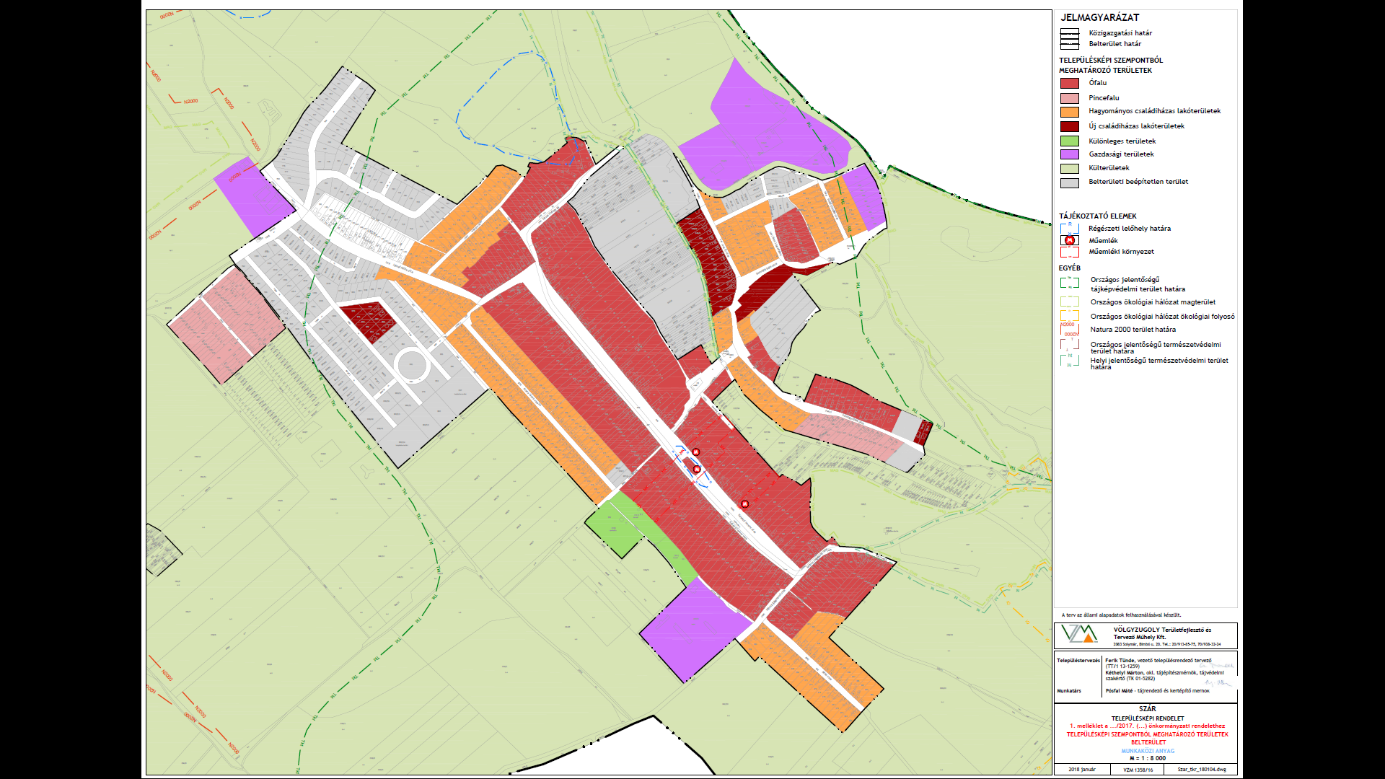 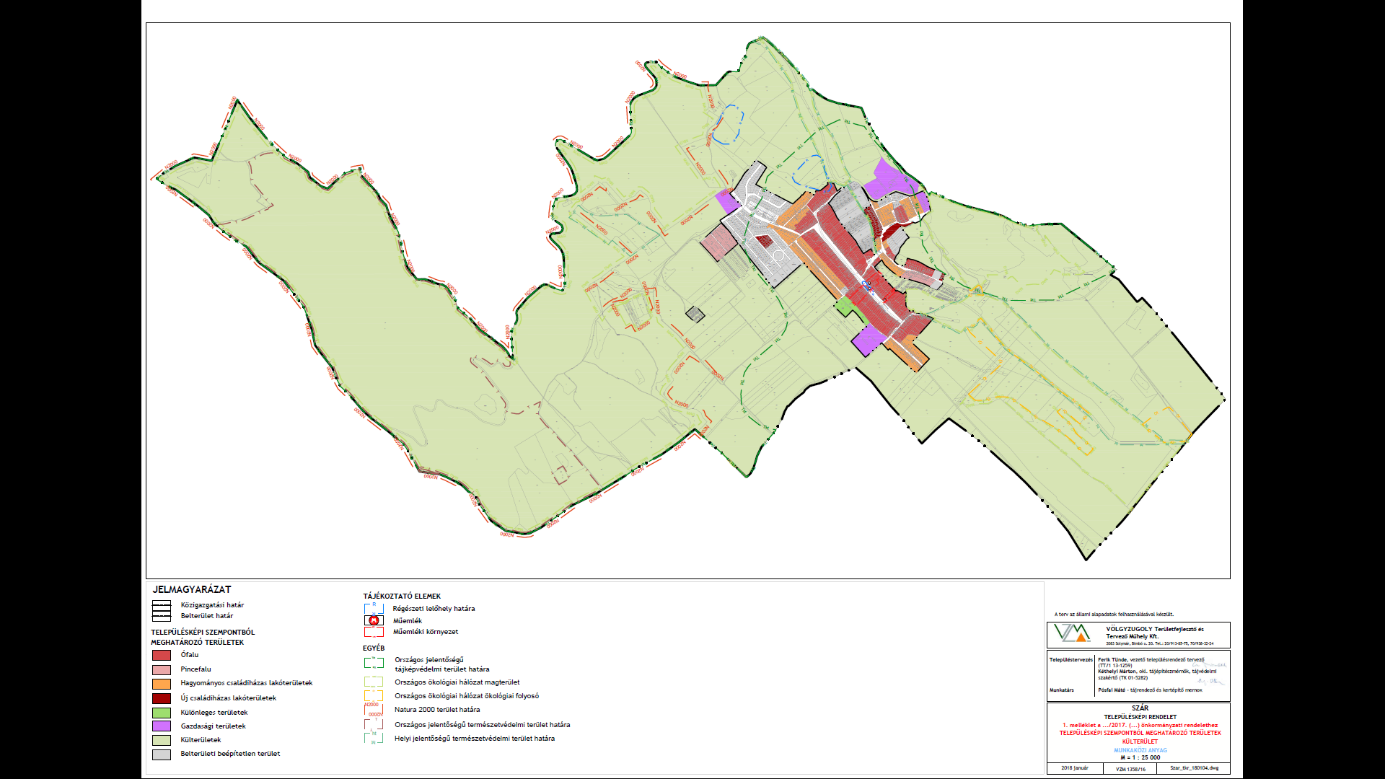 